Бюллетень издается со 2 февраля 2008 годаМуниципальное средство массовой информации органов местного самоуправления городского поселения Агириш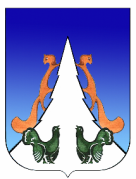 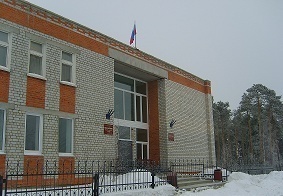 В этом выпуске:Постановление АГП Приложение 1 к постановлениюадминистрации городского поселения Агиришот 31.10.2023 № 274/НПА«Приложение 1к постановлениюадминистрации городского поселения Агиришот 08.02.2022 № 18/НПАПорядокпринятия решения о разработке муниципальных программ городского поселения Агириш, их формирования, утверждения и реализации1. Общие положения1.1. Настоящий Порядок устанавливает процедуру принятия решений о разработке муниципальных программ городского поселения Агириш, формирования, согласования, утверждения и реализации муниципальных программ городского поселения Агириш, а также внесения изменений в муниципальные программы городского поселения Агириш, управления и контроля исполнения муниципальными программами городского поселения Агириш (далее Порядок).1.2. Основные понятия, используемые в Порядке:1) муниципальная программа городского поселения Агириш (далее муниципальная программа) - документ стратегического планирования, содержащий комплекс планируемых мероприятий, взаимоувязанных по задачам, срокам осуществления, исполнителям и ресурсами обеспечивающих наиболее эффективное достижение целей и решение задач социально-экономического развития городского поселения Агириш;2) национальная цель - национальная цель развития Российской Федерации, определенная Указом Президента Российской Федерации от 21.07.2020 № 474 «О национальных целях развития Российской Федерации на период до 2030 года» (далее Указ);3) целевой показатель национальной цели - показатель, характеризующий достижение национальной цели, определенный Указом;4) цель муниципальной программы - социальный, экономический или иной значимый эффект от реализации муниципальной программы на момент окончания реализации этой муниципальной программы;5) задача структурного элемента муниципальной программы - итог деятельности, направленный на достижение изменений в социально- экономической сфере;6) показатель - количественно измеримый параметр, характеризующий достижение целей муниципальной программы, выполнение задач структурного элемента такой программы, и отражающий конечные социально - экономические и иные общественно значимые эффекты от реализации муниципальной программы, ее структурного элемента;7) прокси-показатель - дополнительный показатель муниципальной программы или её структурного элемента, отражающий динамику основного показателя, но имеющий более частую периодичность расчета;8) направление (подпрограмма) муниципальной программы - это часть муниципальной программы, выделенная исходя из масштаба и сложности задач, решаемых в соответствии с муниципальной программой, и содержащая структурные элементы, взаимоувязанные по срокам, ресурсам и исполнителям.9) структурные элементы - региональные проекты, проекты городского поселения Агириш, комплексы процессных мероприятий, необходимые и достаточные для достижения целей и показателей муниципальной программы;10) куратор муниципальной программы - должностное лицо, обеспечивающее управление реализацией муниципальной программы, в ведении которого находится орган администрации городского поселения Агириш - ответственный исполнитель муниципальной программы (глава городского поселения Агириш, заместитель главы городского поселения Агириш);11) ответственный исполнитель муниципальной программы - орган администрации городского поселения Агириш, определенный ответственным за реализацию муниципальной программы;12) соисполнители муниципальной программы - органы администрации городского поселения Агириш, муниципальные учреждения и муниципальные предприятия городского поселения Агириш, участвующие в разработке и реализации структурных элементов муниципальной программы;13) участники муниципальной программы - ответственные исполнители, соисполнители муниципальной программы;14) мероприятие (результат) - количественно измеримый итог деятельности, направленный на достижение показателей муниципальной программы и ее структурных элементов, сформулированный в виде завершенного действия по созданию (строительству, приобретению, оснащению, реконструкции и т.п.) определенного количества материальных и нематериальных объектов, предоставлению определенного объема услуг, выполнению определенного объема работ с заданными характеристиками.15) объект - конечный материальный или нематериальный продукт, или услуга, планируемые к приобретению и (или) получению в рамках выполнения (достижения) мероприятия (результата) структурного элемента муниципальной программы;16) контрольная точка – документально подтверждаемое событие, отражающее факт завершения значимых действий по выполнению (достижению) мероприятия и (или) (результата) структурного элемента муниципальной программы, и (или) созданию объекта.Иные понятия, используемые в Порядке, применяются в значениях, определенных нормативными правовыми актами Российской Федерации, Ханты-Мансийского автономного округа – Югры, муниципальными правовыми актами администрации городского поселения Агириш.1.3. Муниципальные программы разрабатываются на срок три года и более, если иное не установлено законодательством Российской Федерации.1.4. Взаимодействие Совета депутатов городского поселения Агириш и администрации городского поселения Агириш в процессе формирования, утверждения и реализации муниципальных программ может осуществляться в различных организационных формах, имеющих совещательно-рекомендательный характер и не ограничивающих полномочия Совета депутатов городского поселения Агириш и администрации городского поселения Агириш.2. Подготовка предложений и принятие решения о разработкепроекта муниципальной программы2.1. Инициаторами разработки муниципальной программы (далее Инициатор) могут быть:глава городского поселения Агириш;органы администрации городского поселения Агириш;Совет депутатов городского поселения Агириш;депутат Совета депутатов городского поселения Агириш;группа депутатов Совета депутатов городского поселения Агириш;прокурор;органы местного самоуправления поселений, входящих в состав городского поселения Агириш;органы территориального общественного самоуправления;инициативная группа граждан, обладающими избирательным правом в порядке правотворческой инициативы, в порядке, установленном решением Совета депутатов городского поселения Агириш.2.2. Глава городского поселения Агириш, выступающий Инициатором, оформляет решение о разработке проекта муниципальной программы в следующих формах:муниципальный правовой акт главы городского поселения Агириш; муниципальный правовой акт администрации городского поселения Агириш;поручение главы городского поселения Агириш.2.3. Инициатор, за исключением главы городского поселения Агириш, осуществляет подготовку предложения о разработке муниципальной программы и направляет его главе городского поселения Агириш.2.4. Предложение о разработке муниципальной программы оформляется в произвольной форме и должно содержать:мотивированное обоснование необходимости разработки муниципальной программы;правовое обоснование необходимости разработки муниципальной программы;подпись Инициатора.2.5. Глава городского поселения Агириш направляет предложение о разработке муниципальной программы в финансово-экономический отдел администрации  городского поселения Агириш.2.6. Финансово-экономический отдел администрации  городского поселения Агириш в течение трех рабочих дней, со дня поступления предложение о разработке муниципальной программы, рассматривает предложение о разработке муниципальной программы и оформляет заключение о необходимости (отсутствии необходимости) разработки муниципальной программы (далее заключение) исходя из соответствия (не соответствия) предлагаемой к решению задачи программным методом приоритетным задачам социально-экономического развития городского поселения Агириш.2.7. Предложение о разработке муниципальной программы с заключением финансово-экономического отдела администрации  городского поселения Агириш направляется Инициатором главе городского поселения Агириш.2.8. Глава городского поселения Агириш, учитывая заключение финансово-экономического отдела администрации  городского поселения Агириш, принимает одно из указанных решений:одобрить предложение о разработке муниципальной программы путем оформления резолюции на предложении о разработке муниципальной программы;отклонить предложение о разработке муниципальной программы с мотивированным обоснованием путем направления письменного ответа Инициатору.2.9. Резолюция главы городского поселения Агириш, указанная в пункте 1 части 2.8 настоящего раздела, является решением о разработке проекта муниципальной программы.2.10. Решение о разработке проекта муниципальной программы, указанное в части 2.2 настоящего раздела, резолюция главы городского поселения Агириш, указанная в пункте 1 части 2.8 настоящего раздела, содержит следующие реквизиты:наименование разработчика проекта муниципальной программы (далее Разработчик муниципальной программы);срок формирования муниципальной программы;подпись главы городского поселения Агириш;дата принятия решения о разработке проекта муниципальной программы.3. Формирование проекта муниципальной программы3.1. Разработчиками муниципальной программы являются органы администрации городского поселения Агириш, муниципальные учреждения городского поселения Агириш определенные главой городского поселения Агириш в решении о разработке проекта муниципальной программы. 3.2. К формированию муниципальных программ могут привлекаться объединения профсоюзов и работодателей, общественные, научные и иные организации с учетом требований законодательства Российской Федерации о государственной, коммерческой, служебной и иной охраняемой законом тайне. 3.3. Муниципальные программы разрабатываются в соответствии с модельной муниципальной  программой городского поселения Агириш.4. Согласование проекта муниципальной программы4.1. Разработчик муниципальной программы:направляет проект муниципальной программы на согласование в финансово-экономический отдел  администрации городского поселения Агириш;обеспечивает согласование проекта муниципальной программы в порядке, установленном постановлением администрации городского поселения Агириш, предусматривающем внесения проектов муниципальных правовых актов городского поселения Агириш;обеспечивает проведение общественного обсуждения проекта муниципальной программы в порядке, установленном решением Совета депутатов городского поселения Агириш;4.2. Финансово-экономический отдел администрации городского поселения Агириш в течение пяти рабочих дней со дня получения проекта муниципальной программы (не более 10 рабочих дней со дня получения проекта муниципальной программы с большим объемом материалов, сложностью, комплексным характером) оформляет заключение, которое должно содержать следующие выводы:о соответствии проекта муниципальной программы бюджетному законодательству, а также  модельной муниципальной программе городского поселения Агириш;о наличии в бюджете городского поселения Агириш объемов бюджетных ассигнований на финансовое обеспечение реализации муниципальной программы;         3) о соответствии программных мероприятий, целевых показателей результатов реализации муниципальной программы поставленным целям и задачам муниципальной программы;         4) о возможности (отсутствии возможности) выделения бюджетных ассигнований из бюджета городского поселения Агириш на финансовое обеспечение реализации муниципальной программы.4.3.	Проект муниципальной программы, получивший положительное заключение финансово-экономического отдела администрации городского поселения Агириш, с приложением указанного заключения, Разработчик муниципальной программы направляет юристу отдела по организации деятельности администрации городского поселения Агириш для согласования.4.4. Должностные лица, органы администрации городского поселения Агириш, согласовывающие проект муниципальной программы вправе изложить замечания к проекту муниципальной программы, которые должны содержать мотивированные и обоснованные замечания и (или) разногласия, а также предложения по их устранению, дополнения и предложения к проекту муниципальной программы.4.5. В случае наличия замечаний к проекту муниципальной программы Разработчик муниципальной программы обязан рассмотреть все замечания к проекту муниципальной программы, с учетом их обоснованности, доработать проект муниципальной программы, затем повторно представить доработанный проект муниципальной программы на согласование лицу, внесшему замечания к проекту муниципальной программы. В случае, если замечания содержали условия о необходимости внесения существенных изменений и (или) дополнений в проект муниципальной программы Разработчик муниципальной программы повторно представляет проект муниципальной программы на согласование всем лицам, согласовавшим проект муниципальной программы.4.6. В случае если Разработчик муниципальной программы считает необоснованными замечания к проекту муниципальной программы, проводятся дополнительные согласительные процедуры в форме совместных консультаций или совещаний, результаты которых оформляются протоколом.4.7. В случае если по результатам дополнительных согласительных процедур Разработчик муниципальной программы не согласен с замечаниями к проекту муниципальной программы, проект муниципальной программы с приложением замечаний к нему, протоколами дополнительных согласительных процедур Разработчик муниципальной программы направляет главе городского поселения Агириш с приложением служебной записки, содержащей мотивированное обоснование несогласия с замечаниями к проекту муниципальной программы для принятия окончательного решения. 4.8. Проект муниципальной программы, получивший положительные заключения финансово-экономического отдела администрации городского поселения Агириш, согласованный юристом администрации городского поселения Агириш направляется Разработчиком муниципальной программы для проведения общественного обсуждения.4.9. Проект муниципальной программы, получивший положительные заключения, согласованный, прошедший общественные обсуждения в порядке, установленном настоящим разделом, Разработчик муниципальной программы направляет главе городского поселения Агириш на утверждение.5. Утверждение муниципальной программы5.1. Муниципальная программа утверждается постановлением администрации городского поселения Агириш.5.2. Муниципальные программы, предлагаемые к реализации начиная с очередного финансового года, подлежат утверждению в срок до 1 декабря текущего финансового года. 6. Приведение муниципальной программы в соответствиес решением Совета депутатов городского поселения Агириш о бюджете городского поселения Агириш6.1. Муниципальные программы подлежат приведению в соответствие с решением Совета депутатов городского поселения Агириш о бюджете городского поселения Агириш на очередной финансовый год и плановый период в сроки, установленные Бюджетным кодексом Российской Федерации.6.2. Финансовое обеспечение муниципальной программы осуществляется в пределах бюджетных ассигнований, утвержденных решением Совета депутатов городского поселения Агириш о бюджете городского поселения Агириш на очередной финансовый год и плановый период.7. Внесение изменений в муниципальную программу7.1. Изменения в муниципальную программу вносятся в случаях изменения нормативно-правовой базы, структуры администрации городского поселения Агириш, экономических условий, сроков реализации и (или) объемов бюджетных ассигнований на финансовое обеспечение реализации муниципальной программы и по другим основаниям.7.2. Предложения о внесении изменений в муниципальные программы вправе вносить Инициаторы, указанные в пунктах 2-9 части 2.1 раздела 2 настоящего Порядка.7.3. Предложения о внесении изменений в муниципальные программы, внесенные Инициаторами оформляются в порядке, установленном частью 2.4 раздела 2 настоящего Порядка.7.4. Глава городского поселения Агириш направляет предложения о внесении изменений в муниципальные программы, внесенные Инициаторами, указанными в части 7.3 настоящего раздела, в финансово-экономический отдел администрации  городского поселения Агириш.7.5. Предложения о внесении изменений в муниципальные программы, внесенные Инициаторами рассматриваются в порядке, установленном частями 2.6 - 2.10 раздела 2 настоящего Порядка.7.6. Изменения в муниципальную программу при наличии оснований, указанных в части 7.2. настоящего раздела могут быть внесены на протяжении всего финансового года.7.7. Расходные обязательства подлежат исполнению исключительно после внесения изменений в муниципальную программу.7.8. Изменения в муниципальную программу излагаются в форме новой редакции всей муниципальной программы  в соответствии с требованиями модельной муниципальной программы городского поселения Агириш.7.9. Изменения в муниципальную программу оформляются в форме проекта постановления администрации городского поселения Агириш о внесении изменений в муниципальную программу.7.10. Проект постановления администрации городского поселения Агириш о внесении изменений в муниципальную программу (далее проект о внесении изменений в муниципальную программу) разрабатывается Разработчиком муниципальной программы:на основании решения главы городского поселения Агириш, оформленного в порядке, установленном частью 2.2 раздела 2 настоящего Порядка;по инициативе заместителя главы городского поселения Агириш, органов администрации городского поселения Агириш, ответственного исполнителя, соисполнителя муниципальной программы, Разработчика муниципальной программы;на основании предложения о внесении изменений в муниципальную программу, внесенного Инициатором, указанным в части 7.2 настоящего раздела, и решения главы городского поселения Агириш, оформленного в порядке, установленном пунктом 1 части 2.8, частями 2.9, 2.10 раздела 2 настоящего Порядка. 7.11. Разработчик муниципальной программы:направляет проект о внесении изменений в муниципальную программу на согласование в Финансово-экономический отдел администрации городского поселения Агириш;2) обеспечивает согласование проекта о внесении изменений в муниципальную программу в порядке, установленном постановлением администрации городского поселения Агириш, предусматривающем внесения проектов муниципальных правовых актов городского поселения Агириш;7.12. Финансово-экономический отдел администрации городского поселения Агириш в течение пяти рабочих дней со дня получения проекта о внесении изменений в муниципальную программу (не более 10 рабочих дней со дня получения проекта муниципальной программы с большим объемом материалов, сложностью, комплексным характером) рассматривает представленный проект о внесении изменений в муниципальную программу. 7.13. Проект о внесении изменений в муниципальную программу, согласованный финансово-экономическим отделом администрации городского поселения Агириш направляется юристу администрации городского поселения Агириш для согласования.7.14. Согласование проекта о внесении изменений в муниципальную программу осуществляет Разработчик муниципальной программы в порядке, установленном частями 4.3 – 4.7 раздела 4 настоящего Порядка.7.17. Проект о внесении изменений в муниципальную программу, согласованный в порядке, установленном настоящим разделом, Разработчик муниципальной программы направляет главе городского поселения Агириш на утверждение.8. Государственная регистрация муниципальных программ8.1. Муниципальные программы и внесенные в них изменения подлежат обязательной государственной регистрации в федеральном государственном реестре документов стратегического планирования, в порядке и сроки, установленные постановлением Правительства Российской Федерации от 25.06.2015 № 631 «О порядке государственной регистрации документов стратегического планирования и ведения федерального государственного реестра документов стратегического планирования».8.2. Ответственный исполнитель муниципальной программы в течение 10 дней со дня утверждения муниципальной программы или внесения изменений в муниципальную программу направляет уведомление в Министерство экономического развития Российской Федерации посредством государственной автоматизированной информационной системы «Управление» (далее ГАИС «Управление») в соответствии с требованиями, утвержденными приказом Министерства экономического развития Российской Федерации от 11.11.2015        № 831 «Об  установлении требований к форме уведомления об утверждении (одобрении) документа стратегического планирования или внесении в него изменений, порядка ее заполнения и представления» (далее уведомление).8.3. Ответственность за предоставление не полной или недостоверной информации в уведомлении, за соответствие уведомления, а также порядка и сроков его направления требованиям нормативных правовых актов, указанных в частях 8.1, 8.2 настоящего раздела, несут ответственные исполнители муниципальных программ и должностные лица, ответственные за формирование, утверждение и реализацию муниципальных программ в соответствии с распоряжением администрации городского поселения Агириш (далее должностные лица, ответственные за формирование, утверждение и реализацию муниципальных программ).9. Управление муниципальной программой и контроль её исполнения9.1. Куратор муниципальной программы и ответственные исполнители муниципальной программы:1) в соответствии со статьей 45 Федерального закона от 28.06.2014 № 172-ФЗ «О стратегическом планировании в Российской Федерации» несут дисциплинарную, гражданско-правовую и административную ответственность за:а) достижение результатов и показателей, предусмотренных соглашениями о предоставлении межбюджетных трансфертов из бюджета автономного округа;б) достижение целевых показателей муниципальной программы, в том числе установленных указами Президента Российской Федерации;в) реализацию структурных элементов муниципальной программы;г) полноту и достоверность отчетности о ходе реализации муниципальной программы;д) полноту и достоверность информации, содержащейся в муниципальной программе;разрабатывают  в  пределах  своих  полномочий  проекты  муниципальных правовых актов городского поселения Агириш, необходимых для реализации муниципальной программы;обеспечивают исполнение мероприятий муниципальной программы; организуют размещение муниципальной программы в актуальной редакции, информации о реализации муниципальной программы на официальном сайте городского поселения Агириш, на общедоступном информационном ресурсе стратегического планирования в информационно-телекоммуникационной сети «Интернет»;направляют уведомления и предоставляют отчетность в Министерство экономического развития Российской Федерации посредством ГАИС «Управление».9.2. Финансово - экономический отдел администрации городского поселения Агириш, при необходимости, вправе запрашивать у ответственных исполнителей муниципальной программы дополнительную информацию о реализации мероприятий муниципальной программы.9.3. Соисполнители муниципальной программы:обеспечивают исполнение мероприятий муниципальной программы, соисполнителями которых они являются;несут ответственность за своевременную и качественную реализацию мероприятий муниципальной программы, соисполнителями которой они являются;представляют ответственному исполнителю муниципальной программы информацию для проведения оценки эффективности реализации муниципальной программы, подготовки годового отчета о реализации муниципальной программы.».Приложение 2 к постановлениюадминистрации городского поселения Агиришот 31.10.2023 №  274/НПА«Приложение 2к постановлениюадминистрации городского поселения Агиришот 08.02.2022 № 18/НПАМодельная муниципальная программа городского поселения Агириш1. Модельная муниципальная программа городского поселения Агириш (далее муниципальная программа) разработана в целях реализации основных положений Указа Президента Российской Федерации от 21.07.2020 № 474 «О национальных целях развития Российской Федерации на период до 2030 года» в соответствии с приоритетами стратегического развития в соответствующих сферах деятельности, определенными в посланиях Президента Российской Федерации, концепциях, государственных программах Российской Федерации, Ханты-Мансийского автономного округа – Югры, Стратегии социально-экономического развития городского поселения Агириш, других документах стратегического планирования Российской Федерации, Ханты-Мансийского автономного округа – Югры и муниципального образования городское поселение Агириш. 2. При формировании муниципальных программ городского поселения Агириш в приоритетном порядке предусматриваются бюджетные ассигнования на достижение национальных целей, определенных Указом Президента Российской Федерации от 21.07.2020 № 474 «О национальных целях развития Российской Федерации на период до 2030 года».3. Муниципальная программа является системой следующих документов, разрабатываемых и утверждаемых в соответствии с порядком принятия решения о разработке муниципальных программ, их формирования, утверждения и реализации, утвержденным настоящим постановлением, и иными нормативными правовыми актами администрации городского поселения Агириш:Могут предусматриваться иные документы и материалы в сфере реализации муниципальной программы в соответствии требованиями Правительства Российской Федерации и Ханты-Мансийского автономного округа-Югры, муниципального образования городское поселение Агириш. 4. Муниципальная программа в качестве структурных элементов содержит региональные проекты, проекты городского поселения Агириш в совокупности составляющие проектную часть муниципальной программы, а также комплексы процессных мероприятий. 5. При определении структуры муниципальной программы обособляются проектная и процессная части. 5.1. В проектную часть включаются направления деятельности исполнительных органов администрации городского поселения Агириш, предусматривающие: 1) предоставление межбюджетных трансфертов из бюджета автономного округа бюджету городского поселения Агириш; 2) предоставление бюджетных инвестиций и субсидий юридическим лицам, индивидуальным предпринимателям, а также физическим лицам – производителям товаров, работ, услуг, в том числе некоммерческим организациям; 3) иные направления деятельности, отвечающие критериям проектной деятельности. 5.2. В процессную часть включаются направления деятельности исполнительных органов администрации городского поселения Агириш, предусматривающие:1) выполнение муниципальных заданий на оказание муниципальных услуг;2) предоставление субсидий, субвенций и иных межбюджетных трансфертов из бюджета Советского района (за исключением субсидий и иных межбюджетных трансфертов, предоставляемых по проектной деятельности);3) предоставление дотаций на выравнивание бюджетной обеспеченности муниципального образования городского поселения Агириш;4) осуществление текущей деятельности учреждений городского поселения Агириш;5) предоставление целевых субсидий муниципальным учреждениям (за исключением субсидий, предоставляемых по проектной деятельности);6) обслуживание муниципального долга городского поселения Агириш;7) иные направления деятельности, не попадающие под требования нормативных правовых актов, регулирующих проектную деятельность».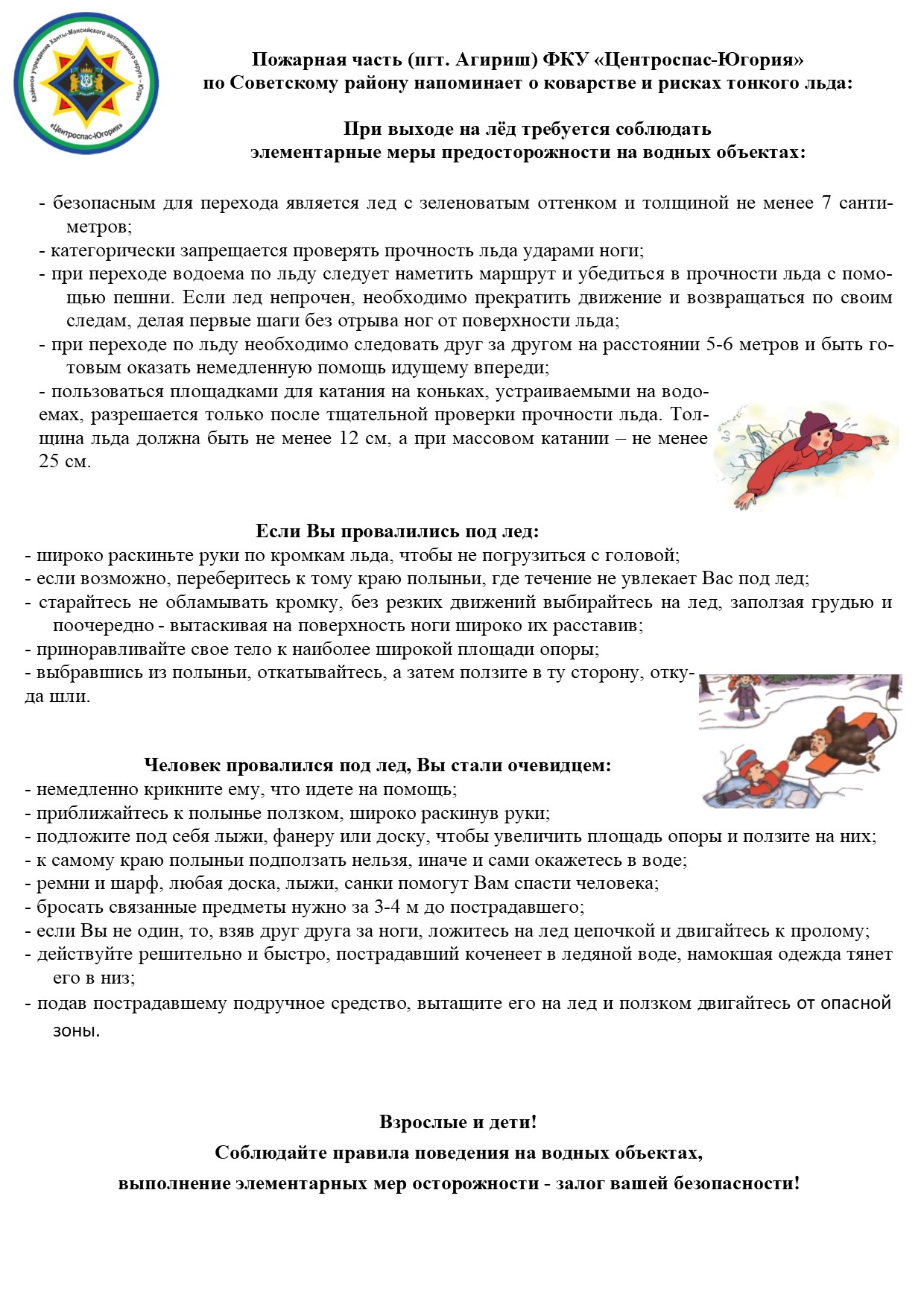 «Вестник городского поселения Агириш»                              Бюллетень является официальным источником опубликования нормативныхГлавный редактор: Костарева А.А.                                             правовых  актов органов местного самоуправления г.п. Агириш Учредитель: Администрация городского поселения Агириш                    (Тюменская обл., Советский р-он, г.п. Агириш, ул.Винницкая, 16)                                                                                Телефон: 8(34675) 41-0-79   факс: 8(34675) 41-2-33     Состав документов Механизм управления муниципальной программы3.1. Паспорт муниципальной программы, содержит следующие сведения: наименование муниципальной программы; цели и показатели, их характеризующие; сроки реализации; перечень структурных элементов; параметры финансового обеспечения за счет всех источников финансирования по годам реализации в целом по муниципальной программе и с детализацией по ее структурным элементам; сведения о кураторе муниципальной  программы, ответственном исполнителе; связь с национальными целями развития Российской Федерации, определенными Указом Президента Российской Федерации от 21.07.2020 № 474 «О национальных целях развития Российской Федерации на период до 2030 года», государственными программами Российской Федерации (при наличии); государственными программами автономного округа (при наличии); при необходимости могут включаться иные сведенияутверждается (вносятся изменения) правовым актом администрации городского поселения Агириш об утверждении муниципальной программы (о внесении изменений)3.2. Паспорта структурных элементов муниципальной программы и приложения к нимутверждаются (вносятся изменения) в:проекты городского поселения Агириш в соответствии с действующей методологией управления проектной деятельностью;комплексы процессных мероприятий –куратором муниципальной программы3.3. Перечень создаваемых объектовутверждается (вносятся изменения) правовым актом администрации городского поселения Агириш об утверждении муниципальной программы (о внесении изменений)3.4. Механизм реализации муниципальной программыутверждается (вносятся изменения) правовым актом администрации городского поселения Агириш об утверждении муниципальной программы (о внесении изменений)3.5. Правила (порядок) предоставления субсидий юридическим лицам (за исключением субсидий муниципальным учреждениям), индивидуальным предпринимателям, физическим лицам – производителям товаров, работ, услуг, в том числе некоммерческим организациям, не являющимся казёнными учреждениями, в соответствии со статьями 78, 78.1 Бюджетного кодекса Российской Федерации при реализации муниципальной программы (при необходимости)утверждаться отдельными нормативными правовыми актами администрации городского поселения Агириш, подготовку которых или внесение в них изменений осуществляют ответственные исполнители муниципальных  программ и (или) соисполнители муниципальных программ, непосредственно реализующие эти мероприятия муниципальной программы